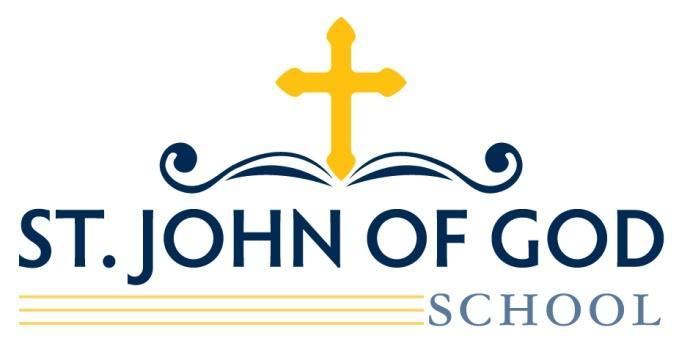 2019-2020 Supply ListGrade: Fourth GradeStudent Supplies2 Highlighters (any color)1 Package of Pens (Black or Blue)2 Pocket Folders  1 Box of Sharpened #2 pencils1 12” Ruler with standard and metric measures1 Pair of Scissors (student size, child safe)2 Pencil Pouches (No boxes)1 Package of 24 Non-Stick Crayons1 Package of Washable Markers 1 Package of Washable Thin Markers 1 Shoe box for supplies1  Package of Watercolors 3 Expo Dry Erase Markers4 Composition Books 2 Spiral Notebooks Classroom Supplies 4 Glue Sticks1 Bottle Liquid White Glue 2 Pick Erasers3 Packages Wide-ruled paper 1 Pack Dry Erase Markers 3 Boxes of Tissues/Kleenex2 Packages of Baby Wipes1 Bottle of Hand Sanitizer2 Containers of Clorox Wipes3 Reams of White Copy Paper